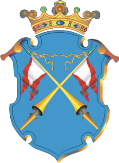 Республика КарелияАДМИНИСТРАЦИЯ КААЛАМСКОГО СЕЛЬСКОГО ПОСЕЛЕНИЯ	ПОСТАНОВЛЕНИЕ	 от  11 мая  2021 года                                          	                                  №  16О внесении изменений и дополнений в Положение «О порядке формирования, ведения и обязательного опубликования перечня муниципального имущества, свободного от прав третьих лиц (за исключением права хозяйственного ведения, права оперативного управления, а также имущественных прав субъектов малого и среднего предпринимательства), предназначенного для предоставления во владение и (или) в пользование на долгосрочной основе субъектам малого и среднего предпринимательства», утвержденное постановлением Администрации Кааламского сельского поселения от 30.08.2020 №27В соответствии с п. 5 Постановления Правительства Российской Федерации № 1283 от 01.12.2016 года «О внесении изменений в Постановление Правительства Российской Федерации от 21.08.2010 года № 645», п. 4, 4.1 ст. 18 Федерального закона от 24.07.2007 г. № 209-ФЗ «О развитии малого и среднего предпринимательства в Российской Федерации», п. 25 ч. 1 ст. 15 Федерального закона от 06.10.2003 г. № 131-ФЗ «Об общих принципах организации местного самоуправления в Российской Федерации», на основании Устава Кааламского сельского поселения, Администрация Кааламского сельского поселенияПОСТАНОВЛЯЕТ:1. Утвердить прилагаемые изменения и дополнения в Положение «О порядке формирования, ведения и обязательного опубликования перечня муниципального имущества, свободного от прав третьих лиц (за исключением права хозяйственного ведения, права оперативного управления, а также имущественных прав субъектов малого и среднего предпринимательства), предназначенного для предоставления во владение и (или) в пользование на долгосрочной основе субъектам малого и среднего предпринимательства», утвержденное постановлением Администрации Кааламского сельского поселения от 30.08.2020 №27.2. Опубликовать настоящее постановление в средствах массовой информации и разместить на официальном сайте администрации Кааламского сельского поселения.          3.  Контроль за исполнением настоящего постановления оставляю за собой.Глава Кааламского сельского поселения	                                     А.М.Мищенко     Утверждено Постановлением Администрации Кааламского сельского поселения от  11 мая 2021 №16Изменения и дополнения в Положение «О порядке формирования, ведения и обязательного опубликования перечня муниципального имущества, свободного от прав третьих лиц (за исключением права хозяйственного ведения, права оперативного управления, а также имущественных прав субъектов малого и среднего предпринимательства), предназначенного для предоставления во владение и (или) в пользование на долгосрочной основе субъектам малого и среднего предпринимательства», утвержденное постановлением Администрации Кааламского сельского поселения от 30.08.2020 №27 (далее – Положение).1. Наименование Положения изложить в следующей редакции: «Положение о перечне муниципального имущества, предназначенного для предоставления во владение и пользование субъектам малого и среднего предпринимательства (в том числе социальным предприятиям) и организациям, образующим инфраструктуру поддержки субъектов малого и среднего предпринимательства, а также самозанятым лицам».2. В пункте 1.1 Положения после слов «и (или) в пользование на долгосрочной основе субъектам малого и среднего предпринимательства» дополнить словами «, а также физическим лицам, не являющимся индивидуальными предпринимателями и применяющим специальный налоговый режим «Налог на профессиональный доход» (далее – самозанятые лица)».3. В пунктах 1.2,  1.4,  абзаце втором пункта 1.4,   в пунктах 2.1. «а»,  2.4,  2.5, абзаце втором пункта 2.7.1, в пункте 2.8.2 Положения, в наименовании  прилагаемой формы к Положению после слов «субъектов малого и среднего предпринимательства» в соответствующем падеже дополнить словами «и самозанятых лиц» в соответствующем падеже.4. В пункте 1.3 Положения после слов «субъектам малого и среднего предпринимательства» дополнить словами «(в том числе социальным предприятиям), а также самозанятым лицам».5. Пункт 1.5 Положения изложить в следующей редакции: «1.5. Предоставление в аренду объектов муниципального имущества, включенных в Перечень (кроме земельных участков), осуществляется в соответствии с Положением о порядке передачи имущества, находящегося в собственности Кааламского сельского поселения, в аренду и безвозмездное пользование, утвержденным Советом Кааламского сельского поселения».